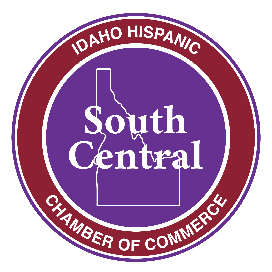 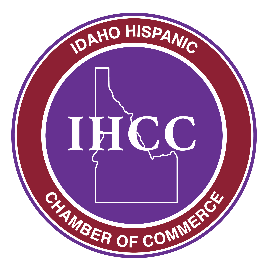 .NOTE: This application does not guarantee a space at Latino Fest, your fee is required and nonrefundable. Submission of this application is agreement to pay for an assigned space, lack of attendance does not waive fee. All information must be completed, or application will not be accepted. EXCLUSIVITY IS NOT GUARANTEED. Esta aplicación no garantiza un espacio en el Festival, su pago es requerido para ser aceptada y no es reembolsable. Al entregar esta aplicación afirma que pegara por su espacio asignado, falta de asistir el evento no cancela la cuota. Toda información tiene que ser llenada, o la aplicación no será revisada. LA EXCLUSIVIDAD NO ES GARANTIZADA. Office Use Only - Funds Received:	Date:	 Application Approved?	Conf. Sent:Idaho Hispanic Chamber of Commerce | 1105 2nd Street South Suite 100 Nampa, ID 83651| 208.323.1337 | info@idahohcc.org | www.idahohcc.orgGeneral Information - Información General General Information - Información General General Information - Información General General Information - Información General General Information - Información General General Information - Información General General Information - Información General Business Name - Nombre de Negocio:Business Name - Nombre de Negocio:Business Name - Nombre de Negocio:Business Name - Nombre de Negocio:Contacts Name - Nombre del Contacto: Contacts Name - Nombre del Contacto: Contacts Name - Nombre del Contacto: Address - Dirección :  	     Apt #Address - Dirección :  	     Apt #Address - Dirección :  	     Apt #City - Ciudad City - Ciudad ST - Estado Zip - Codigo Postal Phone Number - Numero Telefonico: (     )         - Cell Number - Numero de Celular: (      )         - Email Address - Correo Electrónico:Email Address - Correo Electrónico:Email Address - Correo Electrónico:Email Address - Correo Electrónico:Email Address - Correo Electrónico:Vendor Information - Informacion de Vendedor Vendor Information - Informacion de Vendedor Vendor Information - Informacion de Vendedor Vendor Information - Informacion de Vendedor Vendor Information - Informacion de Vendedor Vendor Information - Informacion de Vendedor Vendor Information - Informacion de Vendedor  Non-Profit                                                        Educational Institution          Entertainment       Art & Craft         Mass Produced or Imported Merchandise      Commercial - Corporate & Direct Marketing         Small Business     Sin-Lucro        	                                       Institución Educacional         Entretenimiento    Artes y Manualidades       Productos Importados ó Masivos                    Comercial - Corporativa y Publicidad Directa 	    Negocio Pequeño    OR  - Ó  Food        Beverages      Deserts      Snacks       American      Mexican      Chinese     Other____________  Comida    Bebidas          Postres       Botana       Americana    Mexicana    China         Otro_____________         Please provide a description - Por favor provee una descripción: ________________________________________________________________________________________________________________________________________________________________________________________________________ Non-Profit                                                        Educational Institution          Entertainment       Art & Craft         Mass Produced or Imported Merchandise      Commercial - Corporate & Direct Marketing         Small Business     Sin-Lucro        	                                       Institución Educacional         Entretenimiento    Artes y Manualidades       Productos Importados ó Masivos                    Comercial - Corporativa y Publicidad Directa 	    Negocio Pequeño    OR  - Ó  Food        Beverages      Deserts      Snacks       American      Mexican      Chinese     Other____________  Comida    Bebidas          Postres       Botana       Americana    Mexicana    China         Otro_____________         Please provide a description - Por favor provee una descripción: ________________________________________________________________________________________________________________________________________________________________________________________________________ Non-Profit                                                        Educational Institution          Entertainment       Art & Craft         Mass Produced or Imported Merchandise      Commercial - Corporate & Direct Marketing         Small Business     Sin-Lucro        	                                       Institución Educacional         Entretenimiento    Artes y Manualidades       Productos Importados ó Masivos                    Comercial - Corporativa y Publicidad Directa 	    Negocio Pequeño    OR  - Ó  Food        Beverages      Deserts      Snacks       American      Mexican      Chinese     Other____________  Comida    Bebidas          Postres       Botana       Americana    Mexicana    China         Otro_____________         Please provide a description - Por favor provee una descripción: ________________________________________________________________________________________________________________________________________________________________________________________________________ Non-Profit                                                        Educational Institution          Entertainment       Art & Craft         Mass Produced or Imported Merchandise      Commercial - Corporate & Direct Marketing         Small Business     Sin-Lucro        	                                       Institución Educacional         Entretenimiento    Artes y Manualidades       Productos Importados ó Masivos                    Comercial - Corporativa y Publicidad Directa 	    Negocio Pequeño    OR  - Ó  Food        Beverages      Deserts      Snacks       American      Mexican      Chinese     Other____________  Comida    Bebidas          Postres       Botana       Americana    Mexicana    China         Otro_____________         Please provide a description - Por favor provee una descripción: ________________________________________________________________________________________________________________________________________________________________________________________________________ Non-Profit                                                        Educational Institution          Entertainment       Art & Craft         Mass Produced or Imported Merchandise      Commercial - Corporate & Direct Marketing         Small Business     Sin-Lucro        	                                       Institución Educacional         Entretenimiento    Artes y Manualidades       Productos Importados ó Masivos                    Comercial - Corporativa y Publicidad Directa 	    Negocio Pequeño    OR  - Ó  Food        Beverages      Deserts      Snacks       American      Mexican      Chinese     Other____________  Comida    Bebidas          Postres       Botana       Americana    Mexicana    China         Otro_____________         Please provide a description - Por favor provee una descripción: ________________________________________________________________________________________________________________________________________________________________________________________________________ Non-Profit                                                        Educational Institution          Entertainment       Art & Craft         Mass Produced or Imported Merchandise      Commercial - Corporate & Direct Marketing         Small Business     Sin-Lucro        	                                       Institución Educacional         Entretenimiento    Artes y Manualidades       Productos Importados ó Masivos                    Comercial - Corporativa y Publicidad Directa 	    Negocio Pequeño    OR  - Ó  Food        Beverages      Deserts      Snacks       American      Mexican      Chinese     Other____________  Comida    Bebidas          Postres       Botana       Americana    Mexicana    China         Otro_____________         Please provide a description - Por favor provee una descripción: ________________________________________________________________________________________________________________________________________________________________________________________________________ Non-Profit                                                        Educational Institution          Entertainment       Art & Craft         Mass Produced or Imported Merchandise      Commercial - Corporate & Direct Marketing         Small Business     Sin-Lucro        	                                       Institución Educacional         Entretenimiento    Artes y Manualidades       Productos Importados ó Masivos                    Comercial - Corporativa y Publicidad Directa 	    Negocio Pequeño    OR  - Ó  Food        Beverages      Deserts      Snacks       American      Mexican      Chinese     Other____________  Comida    Bebidas          Postres       Botana       Americana    Mexicana    China         Otro_____________         Please provide a description - Por favor provee una descripción: ________________________________________________________________________________________________________________________________________________________________________________________________________Booth SpaceBooth SpaceBooth SpaceBooth SpaceBooth SpaceBooth SpaceBooth SpaceDiamond $2000 Emerald $1250 Ruby (Food & Sales vendors) $300 Info Vendor $200      Non-Profit Partner $100 (5013c is required)*Event will be held outdoors at the Twin Falls Commons. Once the application has been approved, an email will be forwarded with a site map and all rules associated with the event.  Set up will be from 12:30 p.m. to 2:30 p.m. the day of the event, remember there is no power available. Diamond $2000 Emerald $1250 Ruby (Food & Sales vendors) $300 Info Vendor $200      Non-Profit Partner $100 (5013c is required)*Event will be held outdoors at the Twin Falls Commons. Once the application has been approved, an email will be forwarded with a site map and all rules associated with the event.  Set up will be from 12:30 p.m. to 2:30 p.m. the day of the event, remember there is no power available. Diamond $2000 Emerald $1250 Ruby (Food & Sales vendors) $300 Info Vendor $200      Non-Profit Partner $100 (5013c is required)*Event will be held outdoors at the Twin Falls Commons. Once the application has been approved, an email will be forwarded with a site map and all rules associated with the event.  Set up will be from 12:30 p.m. to 2:30 p.m. the day of the event, remember there is no power available. Diamond $2000 Emerald $1250 Ruby (Food & Sales vendors) $300 Info Vendor $200      Non-Profit Partner $100 (5013c is required)*Event will be held outdoors at the Twin Falls Commons. Once the application has been approved, an email will be forwarded with a site map and all rules associated with the event.  Set up will be from 12:30 p.m. to 2:30 p.m. the day of the event, remember there is no power available. Diamond $2000 Emerald $1250 Ruby (Food & Sales vendors) $300 Info Vendor $200      Non-Profit Partner $100 (5013c is required)*Event will be held outdoors at the Twin Falls Commons. Once the application has been approved, an email will be forwarded with a site map and all rules associated with the event.  Set up will be from 12:30 p.m. to 2:30 p.m. the day of the event, remember there is no power available. Diamond $2000 Emerald $1250 Ruby (Food & Sales vendors) $300 Info Vendor $200      Non-Profit Partner $100 (5013c is required)*Event will be held outdoors at the Twin Falls Commons. Once the application has been approved, an email will be forwarded with a site map and all rules associated with the event.  Set up will be from 12:30 p.m. to 2:30 p.m. the day of the event, remember there is no power available. Diamond $2000 Emerald $1250 Ruby (Food & Sales vendors) $300 Info Vendor $200      Non-Profit Partner $100 (5013c is required)*Event will be held outdoors at the Twin Falls Commons. Once the application has been approved, an email will be forwarded with a site map and all rules associated with the event.  Set up will be from 12:30 p.m. to 2:30 p.m. the day of the event, remember there is no power available. 